ASPIRANTES ADMITIDOS PARA LA UNIVERSIDAD DE CUENCA POR EL SISTEMA NACIONAL DE NIVELACION Y ADMISION (SNNA - SENESCYT)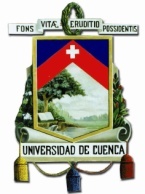 PERIODO LECTIVO MARZO - AGOSTO  2016INSTRUCTIVO PARA MATRICULASSean bienvenidos y bienvenidas a la Universidad de Cuenca. Una vez que la SENESCYT le ha confirmado su cupo en nuestra Universidad, usted debe proceder con los siguientes pasos para formalizar su matrícula:REGISTRO DE ADMITIDOS SNNA (Todos los aspirantes con cupo asignado para el periodo actual)A través de internet, a partir del 9 al 14 de marzo de 2016, usted debe ingresar al sitio web de la UNIVERSIDAD DE CUENCA para el REGISTRO DE ADMITIDOS SNNAen el link: http://esiuc.ucuenca.edu.ec/RegistroSNNA/,proporcione la información que se le solicita siguiendo todas las instrucciones que se le presentarán.Para realizar este registro es necesario que tenga a mano su documento de asignación de cupo, donde conste su código SNNA y su nota ENES del periodo correspondiente. No olvide también que debe contar con una dirección de correo electrónico activa.Luego de ingresar su información inicial, recibirá en su dirección de correo electrónico la confirmación de su registro, lo que le habilitará para el acceso al eSIUC (Sistema integrado de la Universidad de Cuenca para estudiantes),  opción SGAN (Sistema de Gestión Académica de la Nivelación) para los trámites de su matrícula.MATRICULA EN EL CURSO DE NIVELACION DE CARRERATodos/as los/las aspirantes admitidos/as, una vez que han confirmado su registro (pasos a) y b) del punto1., deben realizar el siguiente procedimiento:Registro de Ficha Socioeconómica:A partir del 9 al 14 de marzo,  ingrese al eSIUC, opción SGAN, al cual puede acceder desde el portal web de la Universidad http://esiuc.ucuenca.edu.ec/, ingrese su USUARIO que es su número de cédula; luego ingrese la CONTRASEÑA, la primera vez será también su número de cédula, pero el sistema le pedirá cambiarla, por lo tanto deberá registrar su nueva contraseña, la que debe ser fácil de recordar para usted, pues le servirá para ingresar al sistema y mantenerse al tanto de su avance académico y demás trámites anexos. Una vez cambiada la contraseña debe salir del sistema y volver a ingresar con su nueva contraseña.Una vez dentro del SGAN (Sistema de Gestión Académica para la Nivelación) vaya a la opción Ficha Socioeconómica, y llene la información correspondiente, puede guiarse por el Instructivo respectivo; tendrá el link para revisar COMO  LLENAR LA FICHA SOCIOECONOMICA. La Ficha Socioeconómica consta de dos páginas, vaya registrando la información que se le solicita, la misma que se podrá guardar por partes. Se podrá modificar la información mientras no finalice el registro de su situación socioeconómica. Deberá registrar obligatoriamente su fotografía, ésta tiene que ser reciente, tamaño carnet, a color, con fondo blanco, la persona viendo de frente a la cámara, sin gafas, ni sombrero. El rostro debe ocupar el 50% de la superficie total de la fotografía. El formato de la fotografía debe ser JPG, con un tamaño máximo de 50 kbps.La fotografía que ingrese será utilizada en  los documentos oficiales de la Universidad de Cuenca, por lo que es de  su estricta responsabilidad la foto que se imprima.Una vez que haya completado el registro de los datos socioeconómicos, en la última página de la ficha encontrará el botón FINALIZAR; confirme el registro de su ficha dando un clic en este botón. Una vez que haya finalizado el registro de su Ficha Socioeconómica la información NO podrá ser cambiada. Usted debe registrar y FINALIZAR su Ficha Socioeconómica como requisito previo a la matrícula. Registro de la MATRICULA en la secretaría de la Facultad.Luego de que ha registrado por internet la información de su Ficha Socioeconómica, debe acercarse a la Secretaría de la Facultad, con los requisitos establecidos; a partir del 9 al 14 de marzo de 2016, para el registro de su Matrícula en el Curso de Nivelación de carrera. Al terminar el registro la secretaria le entregará su Ficha de Matrícula, la cual debe revisarla detenidamente, firmarla y devolverla a la secretaria. REQUISITOS PARA LA MATRICULAFormulario de asignación del cupo SNNA- SENESCYTTítulo de Bachiller y/o Acta de grado(Original y copia)Cédula de ciudadanía(Original y copia)Certificado de votación(Original y copia)Con su usuario y clave, por internet usted puede revisar y verificar su registro de matrícula en el eSIUC -SGAN, en la opciónEstado de matrícula.EL CURSO DE NIVELACION ES GRATUITO.PARA APROBAR EL CURSO DE NIVELACIÓN  EL/LA  ASPIRANTE DEBE ALCANZAR UN PROMEDIO GENERAL MÍNIMO DE 8/10.RECUERDE:Los aspirantes que reprobaron la Nivelación, y quienes obtuvieron y aceptaron su cupo en la Universidad de Cuenca en el periodo Septiembre 2015-Febreo 2016, y no concretaron su trámite de matrícula  en el mes de septiembre 2015,  deben hacer segunda matrícula, para lo cual deberán acercarse al a secretaría de la respectiva Facultad cumpliendo los pasos descritos en este instructivo a partir del numeral 2.PARA MAYOR INFORMACIÓN PUEDEN ACERCARSE A LA RESPECTIVA FACULTAD, A LA UNIDAD  DE MATRÍCULA Y ADMISIÓN O ACCEDER A LA PAGINA WEB DE LA INSTITUCIÓN (http://www.ucuenca.edu.ec/admision/ )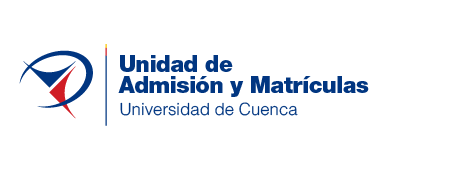 UNIVERSIDAD DE CUENCAUNIDAD MATRICULA Y ADMISIONCuenca, marzo de  2016CRONOGRAMA PARA MATRICULAS EN NIVELACIONCRONOGRAMA PARA MATRICULAS EN NIVELACIONASPIRANTES CON CUPO SNNAASPIRANTES CON CUPO SNNAPERIODO LECTIVO SEPTIEMBRE 2015 – FEBRERO 2016PERIODO LECTIVO SEPTIEMBRE 2015 – FEBRERO 2016ACTIVIDADFECHAS1.     Registro inicial de todos los aspirantes admitidos(Por internet en http://esiuc.ucuenca.edu.ec/RegistroSNNA/)9 al 14 de marzo de 2016. 2.     Registro de Ficha Socioeconómica(Por internet en:  http://esiuc.ucuenca.edu.ec/ )9 al 14 de marzo de 2016.3.     Registro de matrícula en el Curso de Nivelación de Carrera para aspirantes nuevos y los que van a cursar con segunda matrícula ( En la SECRETARÍA DE CADA FACULTAD) 9 al 14 de marzo de 2016.4.     Registro de matrícula en carrera, de aspirantes que aprobaron el examen  EXONERA y quienes obtuvieron cupo para la Licenciatura en Género y Desarrollo(En la SECRETARÍA DE CADA FACULTAD)9 al 14 de marzo de 2016.5.     Inicio de clases de Nivelación de Carrera.14 DE MARZO DE 2016